G.Pullaiah College of Engineering & Technology, KurnoolDepartment of ECEReport on A Five-Day Workshop (Module-1) on “LabVIEW”(Under the activities of IEI & ISTE Students Chapter)From 12th to 16th Sep 2017Department of ECE, GPCET organized a five-day workshop on “LabVIEW Module-1” under the activities of IEI & ISTE Students chapter from 12-16 Sep 2017. Resource person was Mr. R.Rajkumar, Applications Engineer, VI Solutions, Bangalore.The inaugural function was started at 9:30am at Block-3 in VI Laboratory. Dignitaries for the inaugural function were Dr.S.Prem Kumar, Dean, Dr.K.E.Sreenivasa Murthy, HOD-ECE, Mr. R.Rajkumar, Applications Engineer, VI Solutions, Bangalore, Dr.P.RamPrasad Reddy, HOD-EEE. A total of 26 participants were attended the workshop.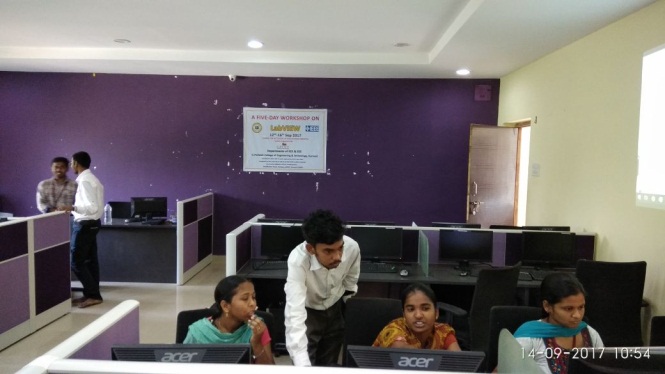 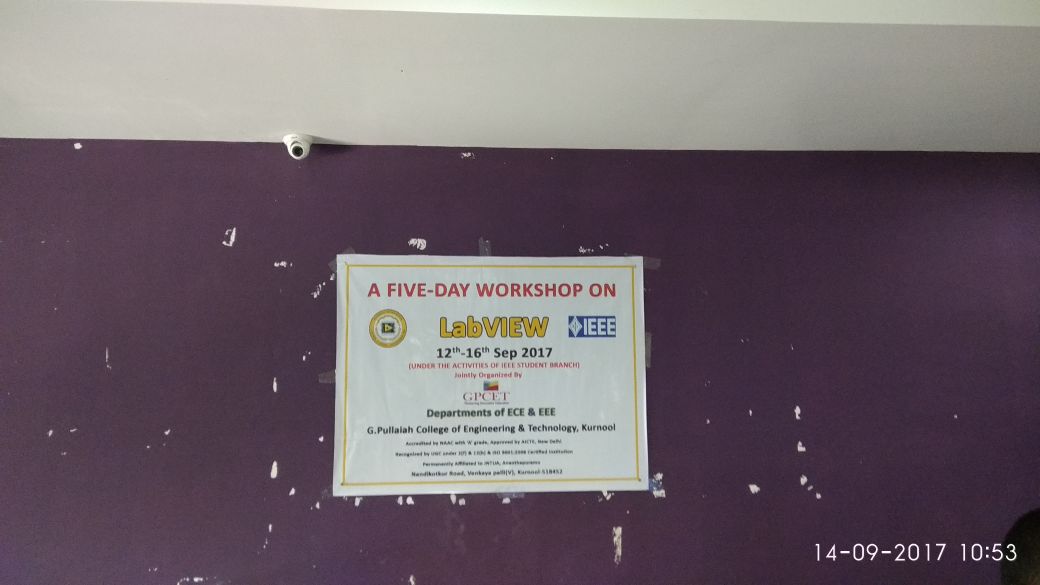 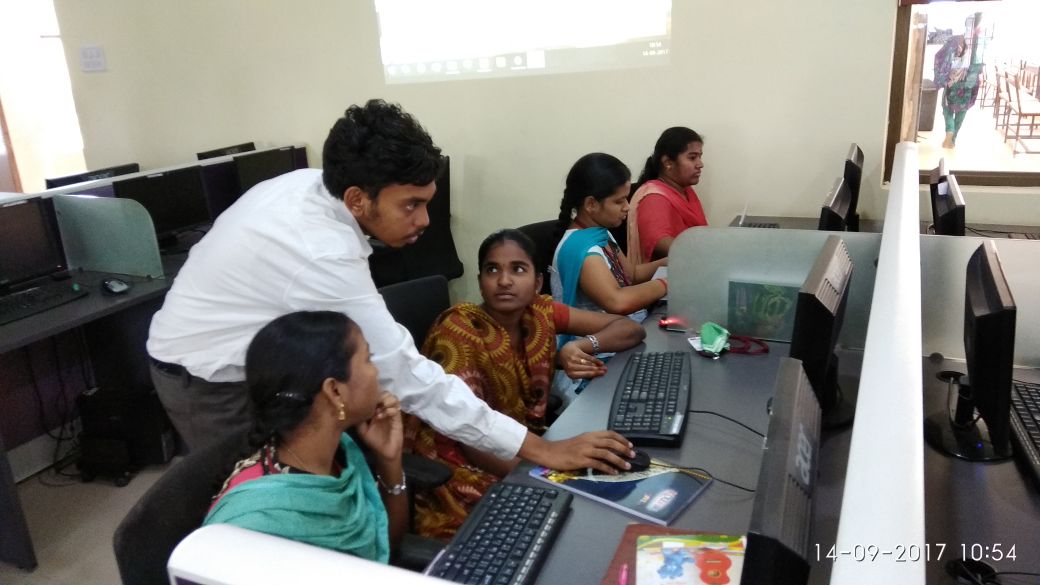 The following concepts were taught in the five-day Workshop on “LabVIEW Module-1”.Day1:Introduction to LabVIEW Environment.Virtual Instrumentation Explanation.Getting started to LabVIEW Programming.Data Types, Data Flow Programming.Case structures.Day2:Sequence structures.Formula & Expression nodes.Tasks using above concepts.Day3:Loops.Shift registers.Arrays.ClustersDay4:StringsCharts & GraphsFile I/OEvent StructuresSub VIState MachineProperty nodesDay5:Producer Consumer ArchitectureMaster Slave ArchitectureCustom ControlsInvoke nodesParticipants ListS.NO.ROLL NO.NAME OF THE STUDENTBRANCHS.NO.ROLL NO.NAME OF THE STUDENTBRANCH115AT1A0486S.RAJYA LAKSHMIECE215AT1A04B2T.SANDYAECE315AT1A0478B.PUSHPAK KUMARECE415AT1A04E8Y.TINA JAINECE515AT1A04E0A.MEGHAVALLI SUSEELAECE615AT1A04G2P.VENKATESHECE715AT1A04D7A.SUNDER CHAITANYAECE815AT1A0465V.NIHARIKAECE915AT1A0493D.ROOPAECE1015AT1A0495S.RUSHEENA BEGUMECE1115AT1A0484G.RAJESHWARIECE1215AT1A04A2H.SAI MOUNIKAECE1316AT5A0213J.LAKSHMI KANTHA REDDYEEE1416AT5A0227B.SARATH CHANDRAEEE1516AT5A0228B.SHAHANAZEEE1616AT5A0231K.SHIVA KUMAREEE1716AT5A0202K.AZITHEEE1815AT1A0273P.SIVA GANGADHAR REDDYEEE1915AT1A0269S.SHAHEN SHAVALIEEE2015AT1A0243M.MOUNIKAEEE2115AT1A0266B.K.SWETHAEEE2215AT1A0288T.VISHNU PRIYANKA REDDYEEE2315AT1A0286M.V.TEJASWINIEEE2415AT1A0265S.SAI NITHIN KRISHNAEEE2515AT1A0285M.V.SHANMUKHA REDDYEEE2615AT1A0212M.BHUVANESHWARIEEE